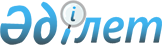 Об определении специализированных мест для организации и проведения мирных собраний, порядка их использования и норм их предельной заполняемости, требований к материально-техническому и организационному обеспечению специализированных мест, а также границ прилегающих территорий, в которых запрещено проведение пикетированияРешение Жалагашского районного маслихата Кызылординской области от 24 июня 2020 года № 59-11. Зарегистрировано Департаментом юстиции Кызылординской области 30 июня 2020 года № 7553.
      В соответствии с подпунктами 1) и 2) пункта 2 статьи 8 Закона Республики Казахстан от 25 мая 2020 года “О порядке организации и проведения мирных собраний в Республике Казахстан” Жалагашский районный маслихат РЕШИЛ:
      1. Определить специализированные места для организации и проведения мирных собраний, порядок их использования и нормы их предельной заполняемости, требования к материально-техническому и организационному обеспечению специализированных мест, а также границы прилегающих территорий, в которых запрещено проведение пикетирования согласно приложению к настоящему решению.
      2. Признать утратившим силу решение Жалагашского районного маслихата от 1 февраля 2016 года № 51-2 “Об утверждении Правил проведения мирных собраний, митингов, шествий, пикетов и демонстраций на территории Жалагашского района” (зарегистрировано в Реестре государственный регистрации нормативных правовых актов за номером 5381, опубликовано 19 марта 2016 года в газете “Жалағаш жаршысы” и 19 апреля 2016 года в информационно - правовой системе “Әділет”).
      3. Настоящее решение вводится в действие по истечении десяти календарных дней после дня первого официального опубликования. Специализированные места для организации и проведения мирных собраний, порядок их использования и нормы их предельной заполняемости, требования к материально-техническому и организационному обеспечению специализированных мест, а также границы прилегающих территорий, в которых запрещено проведение пикетирования 1. Специализированные места для организации и проведения мирных собраний и нормы их предельной заполняемости
      1. Определить следующие специализированные места для организации и проведения мирных собраний и нормы их предельной заполняемости на территории района Жалагаш:
      1) поселок Жалагаш, территория по улице Т.Кыстаубаева (между улицами И.Кабылова и С.Калыбаева), норма предельной заполняемости – 50 человек
      2) исключен решением Жалагашского районного маслихата Кызылординской области от 15.05.2024 № 19-4 (вводится в действие по истечении десяти календарных дней после дня его первого официального опубликования);


      3) сельский округ Каракеткен, территория спортивной площадки, расположенная по улице Игилик, норма предельной заполняемости – 50 человек;
      4) сельский округ Аксу, территория памятника участникам Великой Отечественной войны, расположенная по улице Т.Елеусинов, норма предельной заполняемости – 50 человек;
      5) сельский округ Бухарбай батыр, парк имени Н.Данилова, расположенный по улице Бухарбай батыр, норма предельной заполняемости – 70 человек;
      6) сельский округ Аккум, территория памятника участникам Великой Отечественной войны, расположенная по улице М.Нуркожаева, норма предельной заполняемости – 70 человек;
      7) сельский округ имени М.Шаменов, площадь, расположенная по улице Бухарбай батыр, норма предельной заполняемости – 50 человек;
      8) сельский округ Енбек, парк отдыха, расположенный по улице Т.Дауитбаев, норма предельной заполняемости – 70 человек;
      9) сельский округ Тан, территория памятника участникам Великой Отечественной войны, расположенная по улице Орынбай жырау, норма предельной заполняемости – 70 человек;
      10) сельский округ Макпалколь, территория памятника участникам Великой Отечественной войны, расположенная по улице М.Нурылдаев, норма предельной заполняемости – 50 человек;
      11) сельский округ Жанаталап, территория памятника участникам Великой Отечественной войны, расположенная по улице А.Кожабаев, норма предельной заполняемости – 50 человек;
      12) сельский округ Аккыр, парк “Тағзым”, расположенный по улице Аккыр, норма предельной заполняемости – 50 человек;
      13) сельский округ Жанадария, территория спортивной площадки, расположенная по улице Абая, норма предельной заполняемости – 50 человек;
      14) сельский округ Мырзабай ахун, территория памятника участникам Великой Отечественной войны, расположенная по улице Мадениет, норма предельной заполняемости – 50 человек;
      15) сельский округ Мадениет, парк “Жеңіс”, расположенный по улице Калдан батыр, норма предельной заполняемости – 70 человек;
      16) сельский округ Аламесек, территория памятника участникам Великой Отечественной войны, расположенная по улице Акарык, норма предельной заполняемости – 50 человек;
      Сноска. Пункт 1 с изменениями, внесенными решением Жалагашского районного маслихата Кызылординской области от 15.05.2024 № 19-4 (вводится в действие по истечении десяти календарных дней после дня его первого официального опубликования).


      2. Маршрут следования для организации и проведения мирных собраний по поселку Жалагаш:
      по улице С.Калыбаева от пересечения с улицей Т.Кыстаубаева до пересечения с улицей Б.Сопбекова (норма предельной заполняемости – 50 человек).
      Предполагаемое количество участников мирных собраний не должно превышать нормы предельной заполняемости специализированных мест для организации и проведения мирных собраний. 
      Сноска. Пункт 2 – в редакции решения Жалагашского районного маслихата Кызылординской области от 15.05.2024 № 19-4 (вводится в действие по истечении десяти календарных дней после дня его первого официального опубликования).

      3. Исключен решением Жалагашского районного маслихата Кызылординской области от 15.05.2024 № 19-4 (вводится в действие по истечении десяти календарных дней после дня его первого официального опубликования).

      4. Исключен решением Жалагашского районного маслихата Кызылординской области от 15.05.2024 № 19-4 (вводится в действие по истечении десяти календарных дней после дня его первого официального опубликования)

 2. Порядок использования специализированных мест для организации и проведения мирных собраний
      5. Мирные собрания не могут начинаться ранее 9 часов и заканчиваться позднее 20 часов по местному времени в день проведения мирных собраний. Продолжительность пикетирования не должна превышать 2 часов в день в одном и том же месте у одного и того же объекта, за исключением специализированных мест для организации и проведения мирных собраний.
      6. В случае, если на проведение мирного собрания в одном и том же месте и (или) по одному и тому же маршруту следования либо в одно и то же время одновременно претендует несколько организаторов мирных собраний, очередность использования указанного места определяется акиматом Жалагашского района исходя из времени получения им соответствующего уведомления или заявления от организатора мирных собраний.
      7. Не допускается проведение двух и более пикетов в одном и том же месте в одно и то же время у одного и того же объекта, за исключением специализированных мест для организации и проведения мирных собраний.
      8. Организаторыи участники мирных собраний на специализированных местах для организации и проведения мирных собраний должны соблюдать чистоту и поддерживать порядок, не допускать повреждения и разрушения элементов благоустройства (дорог, тротуаров, газонов, малых архитектурных форм, освещения, водоотвода) населенных пунктов, а также обязанности, указанные в пункте 2 статьи 5 и пункте 2 статьи 6 Закона Республики Казахстан от 25 мая 2020 года “О порядке организации и проведения мирных собраний в Республике Казахстан” (далее - Закон).
      9. Органы внутренних дел в пределах своей компетенции обеспечивают при проведении мирных собраний защиту жизни, здоровья, прав и свобод человека и гражданина от противоправных посягательств, охрану общественного порядка, регулирование дорожного движения, пожарную безопасность, пресечение массовых беспорядков и групповых неповиновений.
      10. Организации здравоохранения в пределах своей компетенции осуществляет при проведении мирных собраний прием больных и оказание медицинской помощи.
      11. Организатору и участникам мирных собраний запрещаются следующие действия:
      1) призывать к нарушению Конституции Республики Казахстан, законов и иных нормативных правовых актов Республики Казахстан, массовым беспорядкам, разжиганию социальной, расовой, национальной, религиозной, сословной и родовой розни, пропагандировать или публично призывать к захвату или удержанию власти, насильственному изменению конституционного строя Республики Казахстан;
      2) совершать действия, которые создают помехи для бесперебойного функционирования транспорта, объектов инфраструктуры, сохранности зеленых насаждений и малых архитектурных форм, иного имущества, а также препятствуют свободному передвижению граждан, не участвующих в мирных собраниях;
      3) препятствовать деятельности государственных органов, организаций, должностных лиц при выполнении ими комплекса мер по защите жизни, здоровья, прав и свобод человека и гражданина, интересов общества и государства, охране общественного порядка и обеспечению общественной безопасности при проведении мирных собраний;
      4) иметь при себе холодное, огнестрельное и иное оружие, а также специально подготовленные или приспособленные предметы (вещества, изделия), которые могут быть использованы против жизни и здоровья людей, для причинения материального ущерба гражданам и собственности юридических лиц;
      5) заниматься распространением и (или) потреблением алкогольной продукции, наркотических средств, психотропных веществ, их аналогов, а также находиться в состоянии алкогольного, наркотического и (или) токсикоманического опьянения;
      6) использовать предметы одежды и (или) иные средства, препятствующие распознаванию лица, за исключением средств индивидуальной защиты, направленных на охрану здоровья;
      7) и другие противоправные действия, за совершение которых предусмотрена установленная действующим законодательством ответственность.
      12. Основаниями для прекращения мирных собраний являются: 
      1) создание реальной угрозы жизни и здоровью граждан, общественному порядку и (или) общественной безопасности, причинение ущерба имуществу, в том числе в результате превышения нормы предельной заполняемости специализированного места для организации и проведения мирных собраний;
      2) разжигание социальной, расовой, национальной, религиозной, сословной и родовой розни, призывы к насильственному свержению конституционного строя Республики Казахстан, посягательству на территориальную целостность Республики Казахстан, а также нарушение других положений Конституции Республики Казахстан, законов и иных нормативных правовых актов Республики Казахстан;
      3) изменение формы проведения мирных собраний;
      4) наступление случаев, указанных в пункте 3 статьи 17 Закона;
      5) отказ организатора от проведения мирного собрания;
      6) истечение времени проведения мирного собрания.
      Представитель акимата Жалагашского района в случае принятия решения о прекращении мирных собраний требует от организатора либо участников мирных собраний добровольно прекратить мирные собрания и устанавливает время для выполнения требования о прекращении мирных собраний.
      В случае невыполнения требования о прекращении мирных собраний сотрудники органов внутренних дел принимают необходимые меры по принудительному прекращению мирных собраний в соответствии с законодательством Республики Казахстан.
      13. Решения и действия (бездействие) государственных органов, акимата Жалагашского района, их должностных лиц могут быть обжалованы в порядке, установленном законами Республики Казахстан. 3. Требования к материально-техническому и организационному обеспечению специализированных мест для организации и проведения мирных собраний
      14. Специализированные места для организации и проведения мирных собранийпо возможности должны быть обеспечены установками наружного электрического освещения, точками подключения к электрическим сетям, урнами для мусора, системами видеонаблюдения подключенных к Центрам оперативного управления органов внутренних дел, а также, благоустроенными территориями в соответствии с нормативами в области архитектуры, градостроительства и строительства.
      15. Материально-техническое и организационное обеспечение проведения мирных собраний осуществляется их организатором и участниками за счет собственных средств, а также за счет средств и имущества, собранных и (или) переданных для проведения данных мирных собраний, если настоящим Законом и иными законами Республики Казахстан не установлено иное.
      16. Запрещается финансирование организации и проведение мирных собраний физическими лицами и (или) юридическими лицами, включенными в перечень организаций и лиц, связанных с финансированием распространения оружия массового уничтожения, и (или) в перечень организаций и лиц, связанных с финансированием терроризма и экстремизма, юридическим лицом, деятельность которого приостановлена или запрещена в установленном законом Республики Казахстан порядке, иностранцами, лицами без гражданства и иностранными юридическими лицами.
      17. Запрещается установление юрт, палаток, иных сооружений в специализированных местах для организации и проведения мирных собраний без согласия акимата Жалагашского района. 4. Границы прилегающих территорий, в которых запрещено проведение пикетирования
      18. Определить следующие границы прилегающих территорий, в которых запрещено проведение пикетирования:
      1) в 800 метрах от границы территорий, прилегающих к местам массовых захоронений;
      2) в 800 метрах от границы территорий, прилегающих к объектам железнодорожного, водного, воздушного и автомобильного транспорта;
      3) в 800 метрах от границы территорий, прилегающих к организациям, обеспечивающим обороноспособность, безопасность государства и жизнедеятельность населения;
      4) в 800 метрах от границы территорий, прилегающих к магистральным железнодорожным сетям, магистральным трубопроводам, национальной электрической сети, магистральным линиям связи.
      Сноска. Пункт 18 – в редакции решения Жалагашского районного маслихата Кызылординской области от 15.05.2024 № 19-4 (вводится в действие по истечении десяти календарных дней после дня его первого официального опубликования).


					© 2012. РГП на ПХВ «Институт законодательства и правовой информации Республики Казахстан» Министерства юстиции Республики Казахстан
				
      Председатель 59 сессии Жалагашского районного маслихата

М. Кулболдиев

      Cекретарь Жалагашского районного маслихата

М. Еспанов
Приложение к решениюЖалагашского районного маслихатаот 24 июня 2020 года № 59-11